Сумська міська радаVIІ СКЛИКАННЯ         СЕСІЯРІШЕННЯвід                     2019 року №              -МРм. СумиРозглянувши звернення громадянина, враховуючи наявність сертифікату на право на земельну частку (пай) СМ № 0241204, свідоцтво про право на спадщину за заповітом HTM 580403, відповідно до протоколу засідання постійної комісії з питань архітектури, містобудування, регулювання земельних відносин, природокористування та екології Сумської міської ради від 10.10.2019 № 170, статей 12, 81, 122, пунктів 1 та 21 розділу Х "Перехідні положення" Земельного кодексу України, статті 55 Закону України «Про землеустрій», статей 3, 5 Закону України «Про порядок виділення в натурі (на місцевості) земельних ділянок власникам земельних часток (паїв)», керуючись пунктом 34 частини першої статті 26 Закону України «Про місцеве самоврядування в Україні», Сумська міська рада  ВИРІШИЛА:Надати дозвіл Ковальову Миколі Олександровичу (2245416693) на розроблення технічної документації із землеустрою щодо встановлення (відновлення) меж земельної ділянки в натурі (на місцевості), розміром 4,28 в умовних кадастрових гектарах для ведення товарного сільськогосподарського виробництва на території Піщанської сільської ради із земель колишнього КСП «Червоний партизан».Сумський міський голова                                                                    О.М. ЛисенкоВиконавець: Клименко Ю.М.Ініціатор розгляду питання –– постійна комісія з питань архітектури, містобудування, регулювання земельних відносин, природокористування та екології Сумської міської ради Проект рішення підготовлено департаментом забезпечення ресурсних платежів Сумської міської радиДоповідач – департамент забезпечення ресурсних платежів Сумської міської ради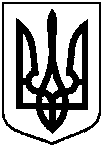 Проектоприлюднено «__»_________2019 р.Про надання дозволу Ковальову Миколі Олександровичу на розроблення технічної документації із землеустрою щодо встановлення (відновлення) меж земельної ділянки в натурі (на місцевості) для ведення товарного сільськогосподарського виробництва на території Піщанської сільської ради із земель колишнього КСП «Червоний партизан»